Tegucigalpa, MDC., 23 de enero de 2019Secretaria del Comité Sobre Desaparición Forzada de PersonasRef. Principios rectores para la Búsqueda de personas desaparecidasEn mi condición de Coordinadora  de Familiares de Detenidos Contribuciones: Principio 2. La búsqueda debe regirse por una política pública. Párrafo 1 1.El objetivo principal de una política pública en materia de desapariciones forzadas debe ser la prevención. Debe construirse con base en un análisis de las principales modalidades y patrones de las desapariciones que ocurren en el país.Principio 4. La búsqueda debe desarrollarse con un enfoque estratégico. Párrafo 5   5.	La búsqueda y la investigación deben sostenerse en el análisis de contexto. Cuando la desaparición sea parte de un patrón los análisis de contexto deben contribuir a esclarecer los motivos y el modus operandi de los perpetradores. Los análisis de contexto deben hacerse de manera autónoma dentro de la autoridad de acuerdo con criterios científicos y no solamente con base en la información derivada de los casos individuales investigados. Los análisis de contexto no deben ser pretexto para excluir de antemano hipótesis de investigación y búsqueda que prima facie no encajen en ellos. Principio 6. La búsqueda debe ser efectiva, Párrafo 4Las autoridades a cargo de la búsqueda deben tener acceso, sin restricciones, a toda información, documento o base de datos, inclusive aquellos considerados como de seguridad nacional, que consideren necesario para la búsqueda y localización de las personas desaparecidas.	Principio 14. La búsqueda debe realizarse con un enfoque diferencial párrafo 2 2.	Las entidades encargadas de la búsqueda deben prestar especial atención a los casos de niños, niñas y adolescentes desaparecidos y diseñar e implementar acciones y planes de búsqueda que tengan en cuenta la situación de extrema vulnerabilidad de los niños, niñas y adolescentes desaparecidos y sus familiares. Cuando sean localizados y restituidos, los funcionarios deben respetar el principio del interés superior del niño.Reiterándole nuestras muestras de consideración y respeto,Atentamente 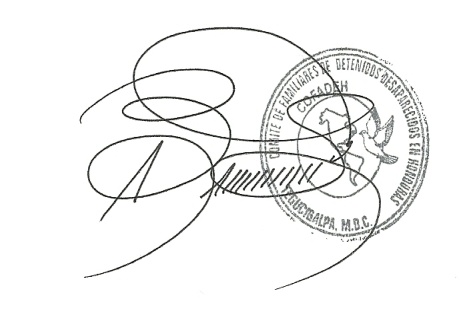 BERTHA OLIVA DE NATIVICoordinadora General